ДОГОВОРна оказание услуг №  	г. Самара	« 	» 	2019 г. 	,именуемый    в   дальнейшем«Заказчик», в лице 	, действующего на основании 	.,   с   одной      стороны,   и   ООО «Предприятие  «Новая техника», именуемое в дальнейшем «Исполнитель», в лице директора Боргеста Николая Михайловича, действующего на основании Устава, с другой стороны, в соответствии с договором с ИСОИ РАН на оказание услуг № 2-2019 от «26» февраля 2019 г., заключили настоящий Договор о нижеследующем:1	Предмет договораЗаказчик поручает, а Исполнитель обязуется обеспечить участие представителей Заказчика (или просто Заказчика, если договор с физ. лицом) в V Международной конференции и молодежной школе «Информационные технологии и нанотехнологии» в г. Самара (далее по тексту  –  Конференция).  Конференция  проводится  в  период  с  21 по  24 мая 2019 г. по адресу: г. Самара, ул. Молодогвардейская д. 151Условия участия указаны на сайте Конференции itnt-conf.orgОбязанности сторонИсполнитель обязуется:обеспечить участие представителей Заказчика (или просто Заказчика, если договор с физ. лицом) в Конференции;обеспечить представителей Заказчика (или просто Заказчика, если договор с физ. лицом) раздаточным материалом на Конференции;по итогам работы издать сборник трудов Конференции, включив в него статьи представителей Заказчика (или просто Заказчика, если договор с физ. лицом) (Приложение № 1);по окончании Конференции подписать акт оказанных услуг (Приложение №2).Заказчик обязуется:оформить заявку на участие в Конференции в соответствии с правилами и порядком участия, указанными на сайте Конференции, представить доклад(ы) о научной работе;оплатить участие Заказчика (или его представителей) в Конференции;по окончании Конференции подписать акт оказанных услуг (Приложение №2).Порядок и сроки оплатыОбщая сумма Договора составляет 	, НДС не предусмотрен, согласно статье 346.11, гл. 26.2 НК РФ.Оплата по настоящему Договору осуществляется Заказчиком в порядке 100% предоплаты путем перечисления денежных средств на расчетный счет Исполнителя в течение 5 (пяти) рабочих дней после подписания Договора.Ответственности сторон4.1	За ненадлежащее исполнение настоящего Договора стороны несут ответственность в соответствии с действующим законодательством Российской Федерации.Срок действия ДоговораНастоящий Договор начинает действовать с момента подписания и действует до исполнения обязательств обеими сторонами.В случае возникновения разногласий при выполнении данного Договора стороны руководствуются для их устранения действующим законодательством Российской Федерации.Данный Договор составлен в двух экземплярах – по одному для каждой из сторон, имеющих одинаковую юридическую силу, и является основанием для проведения взаимных расчетов и платежей между сторонами.Юридические адреса и банковские реквизитыПриложение № 1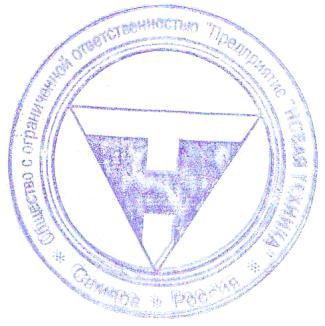 Список докладовПриложение № 2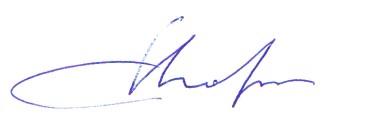 АКТ ОКАЗАННЫХ УСЛУГпо Договору №  _ 		от « 	» 	2019 	_,именуемый в дальнейшем «Заказчик», в     лице 		,     действующего     на      основании 	.,   с   одной      стороны,   и   ООО «Предприятие  «Новая техника», именуемое в дальнейшем «Исполнитель», в лице директора Боргеста Николая Михайловича, действующего на основании Устава «Исполнитель», с другой стороны, составили  настоящий  Акт о том, что:Исполнитель   оказал   услуги  в  соответствии   с  Договором  №	от 	_,    в  период  с  21 по  24 мая 2019  г.  обеспечил  участие  представителей Заказчика (Просто Заказчика, если договор с физ. лицом) в Конференции.Общая стоимость оказанных услуг составляет 	рублей, НДС не предусмотрен, согласно статье 346.11, гл. 26.2 НК РФ. Оплата произведена в полном объеме.Качество оказанных услуг соответствует условиям Договора.Заказчик к Исполнителю претензий не имеет.ИсполнительЗаказчикООО "Предприятие "Новая техника" Юридический адрес:443013, г Самара, пр-т Карла Маркса, 24-76 ИНН/КПП 6315509410/631501001Р/с 40702810900003645567в Приволжском филиале АО «Банк Интеза» г. Нижний НовгородБИК 042202841к/с 30101810500000000841 ОКПО 11005064ОКАТО 36401000000 ОГРН 1026300964821Директор ООО «Предприятие«Новая техника» 	Н.М. Боргест МПIDАвторыНазваниеИсполнительЗаказчикООО "Предприятие "Новая техника" Юридический адрес:443013, г Самара, пр-т Карла Маркса, 24-76 ИНН/КПП 6315509410/631501001Р/с 40702810900003645567в Приволжском филиале АО «Банк Интеза» г. Нижний НовгородБИК 042202841к/с 30101810500000000841 ОКПО 11005064ОКАТО 36401000000 ОГРН 1026300964821Директор ООО «Предприятие«Новая техника» 	Н.М. Боргест МП